Årsmöte 2013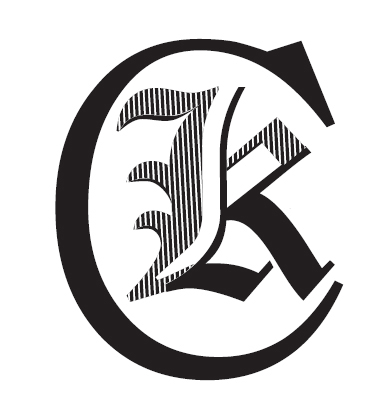 Årsmötet genomfördes hemma hos Anders den 20 mars 2013. Mötet samlade ett femtontal medlemmar.Förutom sedvanliga mötesförhandlingar utsågs klubbens förste hedersmedlem, Sven Karlsson, och hedrades med en guldnål. Ytterligare ett antal guldnålar för förtjänstfulla insatser utdelades.Övriga jubilarer var Anders Grönberg, Jonas Johansson och Moa Bock.Stämningen var gemytlig med både gamla och nya berättelser från klubbens historia. Som avslutning genomfördes provning av klubbkläder.Vid tangenterna Anders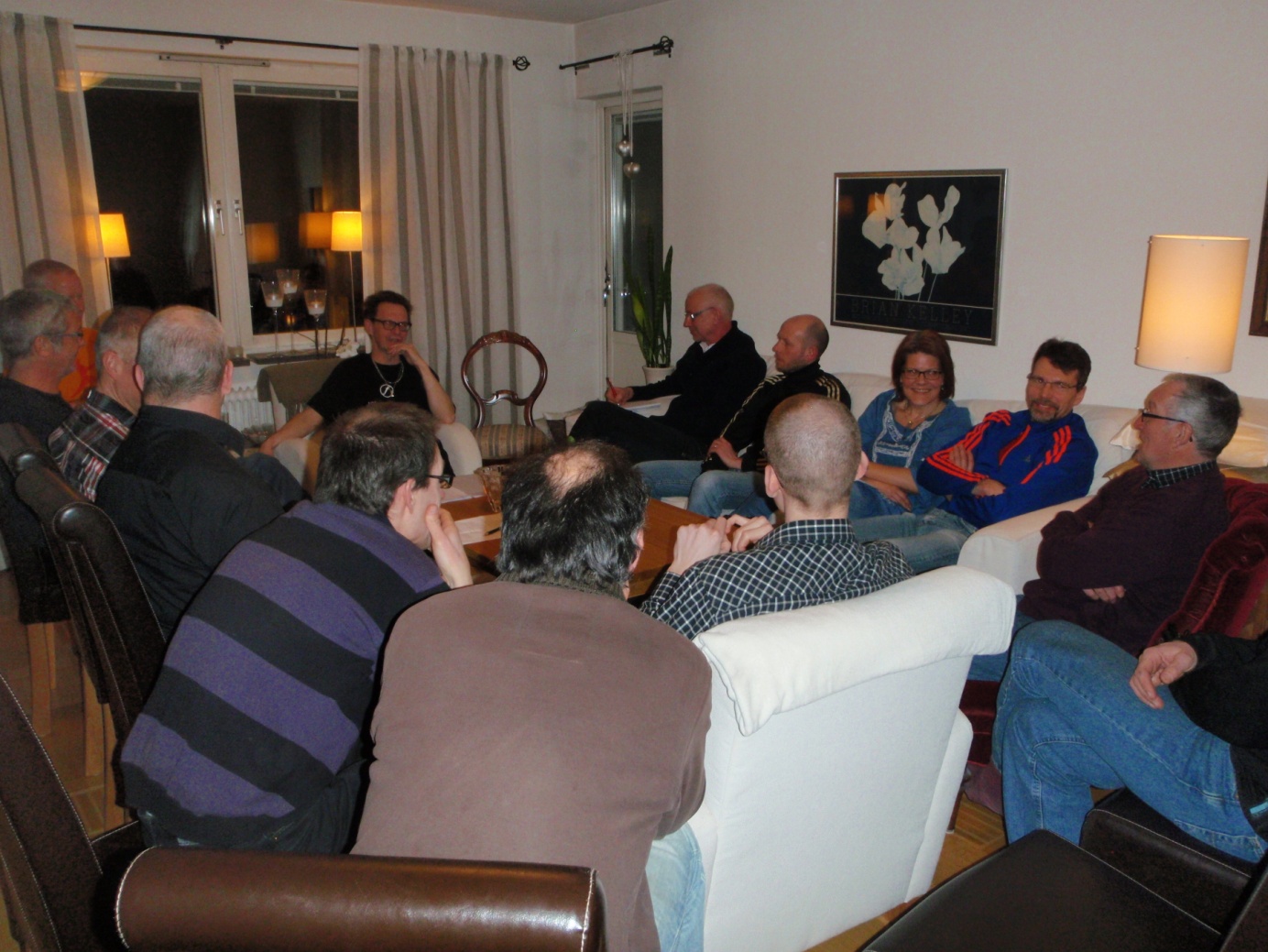 